Actividades SugeridasOBJETIVO DE APRENDIZAJE OA_12DESCRIPCIÓN DE LA ACTIVIDADExplicar, de manera concreta, pictórica y simbólica, la validez del teorema de Pitágoras y aplicar a la resolución de problemas geométricos y de la vida cotidiana, de manera manual y/o con software educativo.8.Una carpa tiene las medidas que indica el dibujo. Se quiere calcular su ancho:> Estiman el ancho de la carpa. > Elaboran una ecuación para determinar dicho ancho. > Calculan el ancho y lo redondean a cm.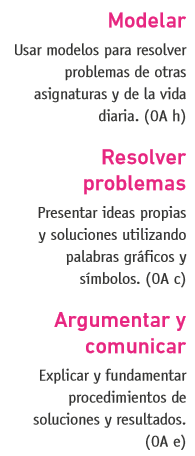 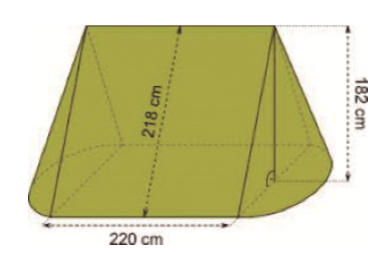 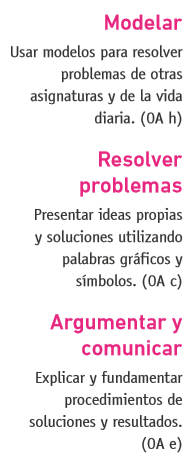 